D’Lacreme School of Cosmetology & Barbering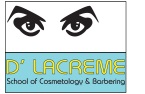     1787 North Texas Street Fairfield, Ca 94533    Ph (707) 427-1712 Fax (707) 427-1009 www.dlacreme.comSCHOOL PERFORMANCE FACT SHEETCALENDAR YEARS 2016 & 2017COSMETOLOGY- 1,600 HOURSOn-Time Completion Rates (Graduation Rates)Includes data for the two calendar years prior to reportingStudent’s Initials:__________ Date:__________Initial only after you have had sufficient time to read and understand the information.Job Placement RatesIncludes data for the two calendar years prior to reportingYou may obtain a list from our institution for the employment positions determined to be in the field for which a student received education and training from our Admissions Office.D’Lacreme School of Cosmetology & Barbering    1787 North Texas Street Fairfield, Ca 94533    Ph (707) 427-1712 Fax (707) 427-1009 www.dlacreme.comGainfully Employed CategoriesIncludes data for the two calendar years prior to reportingPart-Time vs. Full-Time EmploymentSingle Position vs. Concurrent Aggregated PositionSelf-Employed/ Freelance PositionsInstitutional EmploymentStudent’s Initials:__________ Date:__________Initial only after you have had sufficient time to read and understand the information.D’Lacreme School of Cosmetology & Barbering    1787 North Texas Street Fairfield, Ca 94533    Ph (707) 427-1712 Fax (707) 427-1009 www.dlacreme.comThis program may result in freelance or self-employment.The work available to graduates of this program is usually for freelance or self-employment.This type of work may not be consistent.The period of employment can range from one day to weeks to several months.Hours worked in a day or week may be more or less than the traditional 8 hour work day or 40 hour work week.You can expect to spend unpaid time expanding your networks, advertising, promoting your services, or honing your skills.Once graduates begin to work freelance or are self-employed, they will be asked to provide documentation that they are employed as such so that they may be counted as placed for our job placement records.Student’s initialing this disclosure understand that either a majority or all of this school’s graduates are employed in this manner and understand what comprises this work style.Student’s Initials:__________ Date:__________Only initial after you have had sufficient time to read and understand the information.License Examination Passage RatesIncludes data for the two calendar years prior to reportingStudent’s Initials:__________ Date__________Initial only after you have had sufficient time to read and understand the information.D’Lacreme School of Cosmetology & Barbering    1787 North Texas Street Fairfield, Ca 94533    Ph (707) 427-1712 Fax (707) 427-1009 www.dlacreme.comSalary and Wage InformationIncludes data for the two calendar years prior to reportingAnnual salary and wages reported for graduates employed in the field.A list of sources used to substantiate salary disclosures is available from the school from our Admissions Office.Student’s Initials:__________ Date:__________Initial only after you have had sufficient time to read and understand the information.Cost of Educational ProgramTotal charges for the program for students completing on-time in 2017: $7,000.00 Additional charges may be incurred if the program is not completed on-time. Student’s Initials:__________ Date:__________Initial only after you have had sufficient time to read and understand the information.Federal Student Loan DebtD’Lacreme School of Cosmetology & Barbering is eligible, but chooses not to participate in federal student aid programs. Therefore students who attend this institution do not have federal student loans.Student’s Initials:__________ Date:__________Initial only after you have had sufficient time to read and understand the information.D’Lacreme School of Cosmetology & Barbering    1787 North Texas Street Fairfield, Ca 94533    Ph (707) 427-1712 Fax (707) 427-1009 www.dlacreme.comThis fact sheet is filed with the Bureau for Private Postsecondary Education. Regardless of any information you may have relating to completion rates, placement rates, starting salaries, or license exam passage rates, this fact sheet contains the information as calculated pursuant to state law.Any questions a student may have regarding this fact sheet that have not been satisfactorily answered by the institution may be directed to the Bureau for Private Postsecondary Education at 2535 Capitol Oaks Drive, Suite 400, Sacramento, Ca 95833, www.bppe.ca.gov, toll-free telephone number (888) 370-7589 or by fax (916) 263-1897.________________________________Student Name- Print________________________________				__________________Student Signature							Date________________________________				__________________School Official								DateD’Lacreme School of Cosmetology & Barbering    1787 North Texas Street Fairfield, Ca 94533    Ph (707) 427-1712 Fax (707) 427-1009 www.dlacreme.comDefinitions“Number of Students Who Began the Program” means the number of students who began a program who were scheduled to complete the program within 100% of the published program length within the reporting calendar year and excludes all students who cancelled during the cancellation period.“Students Available for Graduation” is the number of students who began the program minus the number of students who have died, been incarcerated, or been called to active military duty.“Number of On-time Graduates” is the number of students who completed the program within 100% of the published program length within the reporting calendar year.“On-time Completion Rate” is the number of on-time graduates divided by the number of students available for graduation.“150% Graduates” is the number of students who completed the program within 150% of the program length (includes on-time graduates).“150% Completion Rate” is the number of students who completed the program in the reported calendar year within 150% of the published program length, including on-time graduates, divided by the number of students available for graduation.“Graduates Available for Employment” means the number of graduates minus the number of graduates unavailable for employment.“Graduates Unavailable for Employment” means the graduates who, after graduation, die, become incarcerated, are called to active military duty, are international students that leave the United States or do not have a visa allowing employment in the United States, or are continuing their education in an accredited or bureau-approved postsecondary institution.“Graduates Employed in the Field” means graduates who beginning within six months after a student completes the applicable educational program are gainfully employed, whose employment has been reported, and for whom the institution has documented verification of D’Lacreme School of Cosmetology & Barbering   	    1787 North Texas Street Fairfield, Ca 94533 	    Ph (707) 427-1712 Fax (707) 427-1009 www.dlacreme.comemployment. For occupations for which the state requires passing an examination, the six months period begins after the announcement of the examination results for the first examination available after a student completes an applicable educational program.“Placement Rate Employed in the Field” is calculated by dividing the number of graduates gainfully employed in the field by the number of graduates available for employment.“Number of Graduates Taking Exam” is the number of graduates who took the first available exam in the reported calendar year.“First Available Exam Date” is the date for the first available exam after a student completed a program.“Passage Rate” is calculated by dividing the number of graduates who passed the exam by the number of graduates who took the reported licensing exam.“Number who Passed First Available Exam” is the number of graduates who took and passed the first available licensing exam after completing the program.“Salary” is as reported by graduate or graduate’s employer.“No Salary Information Reported” is the number of graduates for whom, after making reasonable attempts, the school was not able to obtain salary information.D’Lacreme School of Cosmetology & Barbering    1787 North Texas Street Fairfield, Ca 94533    Ph (707) 427-1712 Fax (707) 427-1009 www.dlacreme.comSTUDENT’S RIGHT TO CANCELCANCELLATION POLICY A student has the right to cancel the enrollment agreement and obtain a refund of charges paid through attendance at the first class session, or the seventh day after enrollment, whichever is later. Cancellation shall occur when you give written notice of cancellation at the institution’s address. You can do this by mail or hand delivery. The written notice of cancellation, if sent by mail, is effective when it’s deposited in the mail. 	The written notice of cancellation need not take any particular form, however expressed; it is effective if it shows that you no longer wish to be bound by the enrollment agreement.	If you cancel the enrollment agreement, the school will refund all monies that you paid, less a registration fee not to exceed $100.00.Published on December 1, 2018Calendar YearNumber of Students Who Began the ProgramStudents Available for GraduationNumber of On-Time GraduatesOn-Time Completion Rate201676686%201766583%Calendar YearNumber of Students Who Began ProgramNumber of GraduatesGraduates Available for EmploymentGraduates Employed in the FieldPlacement Rate Employed in the Field2016766467%2017653133%Calendar YearGraduate Employed in the Field 20-29 Hours Per Week Graduates Employed in the Field at Least 30 Hours Per WeekTotal Graduates Employed in the Field2016	2	242017101Calendar YearGraduates Employed in the Field in a Single PositionGraduates Employed in the Field in Concurrent Aggregated PositionsTotal Graduates Employed in the Field20162242017101Calendar YearGraduates Employed who are Self-Employed or Working FreelanceTotal Graduates Employed in the Field	201624201701Calendar YearGraduates Employed in the Field who are Employed by the Institution, an Employer Owned by the Institution, or an Employer who Shares Ownership with the InstitutionTotal Graduates Employed in the Field	201604201701Calendar YearNumber of Graduates in Calendar YearNumber of Graduates Taking ExamNumber Who Passed First Available ExamNumber Who Failed First Available ExamPassage Rate2016633350%2017541325%Calendar YearGraduates Available for EmploymentGraduates Employed in Field$20,000- $25,000$25,001-$30,000$30,001- $35,000$35,001- $40,000No Salary Information Reported2016641000320173110000